Publicado en Madrid el 01/10/2019 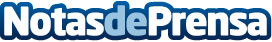 Milar Caslesa estrena nueva sede centralCon el fin de ofrecer un mejor servicio a las tiendas asociadas, Milar Caslesa ha trasladado sus instalaciones centrales a una nueva nave más eficiente energéticamente, de acceso por carretera más sencillo y de oficinas más amplias y cómodasDatos de contacto:Gema Izquierdogema@alanaconsultores.com917818090Nota de prensa publicada en: https://www.notasdeprensa.es/milar-caslesa-estrena-nueva-sede-central_1 Categorias: Nacional Franquicias Castilla y León Logística Consumo Oficinas Actualidad Empresarial http://www.notasdeprensa.es